KTQ-QUALITÄTSBERICHTzum KTQ-Katalog Version 2021 für KrankenhäuserInhaltsverzeichnisVorwort der KTQ®	3Vorwort der Einrichtung	Die KTQ-Kategorien	1	Patientenorientierung 	2	Mitarbeiterorientierung	3	Sicherheit	4	Informations- und Kommunikationswesen	5	Unternehmensführung	6	Qualitäts- und klinisches Risikomanagement	Vorwort der KTQ®Das KTQ-Zertifizierungsverfahren ist ein spezifisches Zertifizierungsverfahren des Gesundheitswesens für die Bereiche Krankenhaus, Arztpraxen, MVZ, Pathologische Institute, Rehabilitationskliniken, Pflegeeinrichtungen, ambulante Pflegedienste, Hospize und alternative Wohnformen und Rettungsdiensteinrichtungen.Im Beirat der KTQ® sind die Bundesärztekammer (BÄK) -Arbeitsgemeinschaft der Deutschen Ärztekammern-, die Deutsche Krankenhausgesellschaft e. V. (DKG) und der Deutsche Pflegerat e. V. (DPR) vertreten.Die Entwicklung des Verfahrens wurde finanziell und ideell vom Bundesministerium für Gesundheit unterstützt und vom Institut für medizinische Informationsverarbeitung in Tübingen wissenschaftlich begleitet.Die Verfahrensinhalte, insbesondere der KTQ-Katalog, wurde hierarchie-, und berufsgruppenübergreifend in konstruktiver Zusammenarbeit zwischen der KTQ-GmbH und Praktikern aus dem Gesundheitswesen entwickelt und erprobt. Im Sinne des kontinuierlichen Verbesserungsprozesses werden die Kataloge entsprechend weiterentwickelt.Mit dem freiwilligen Zertifizierungsverfahren und dem KTQ-Qualitätsbericht bietet die KTQ® somit Instrumente an, die die Sicherung und stetige Verbesserung der Qualität in Einrichtungen des Gesundheitswesens für die Öffentlichkeit darstellen.Das KTQ-Zertifizierungsverfahren basiert auf einer Selbst- und Fremdbewertung nach spezifischen Kriterien, die sich auf die Patientenorientierung,die Mitarbeiterorientierung,die Sicherheit,das Informations- und Kommunikationswesen,die Unternehmensführung und das Qualitäts- und klinisches Risikomanagementder Einrichtung beziehen.Im Rahmen der Selbstbewertung hat sich das Krankenhaus zunächst selbst beurteilt. Anschließend wurde durch ein mit Krankenhausexperten besetztes Visitorenteam eine externe Prüfung des Krankenhauses – die so genannte Fremdbewertung – vorgenommen.Während der Fremdbewertung wurden die im Selbstbewertungsbericht dargestellten Inhalte von den KTQ-Visitoren® gezielt hinterfragt und durch Begehungen verschiedener Bereiche der Einrichtung überprüft.Auf Grund des positiven Ergebnisses der Fremdbewertung wurde dem Krankenhaus das KTQ-Zertifikat verliehen und der vorliegende KTQ-Qualitätsbericht veröffentlicht. Dieser KTQ-Qualitätsbericht beinhaltet eine Beschreibung der zertifizierten Einrichtung sowie eine Leistungsdarstellung der insgesamt 48 Kriterien des KTQ-Kataloges Version 2021.Darüber hinaus sind die Krankenhäuser verpflichtet einen strukturierten Qualitätsbericht nach § 136b Abs. 1 Satz 1 Nr. 3 SGB V zu veröffentlichen. Dieser strukturierte Qualitätsbericht wird ebenfalls im Rahmen einer KTQ-Zertifizierung auf der KTQ-Homepage veröffentlicht. Hier sind alle diagnostischen, therapeutischen Leistungen, insbesondere aufwändige medizinische Leistungen, einschließlich Mindestanforderungen an die Struktur- und Ergebnisqualität beschrieben.Wir freuen uns, dass der/die/das (Name der Einrichtung) mit diesem KTQ-Qualitätsbericht allen Interessierten – in erster Linie den Patienten und ihren Angehörigen – einen umfassenden Überblick hinsichtlich des Leistungsspektrums, der Leistungsfähigkeit und des Qualitätsmanagements vermittelt.Die Qualitätsberichte aller zertifizierten Einrichtungen sind auch auf der KTQ-Homepage unter www.ktq.de abrufbar.Vorwort der EinrichtungDie KTQ-KriterienLogo der Einrichtung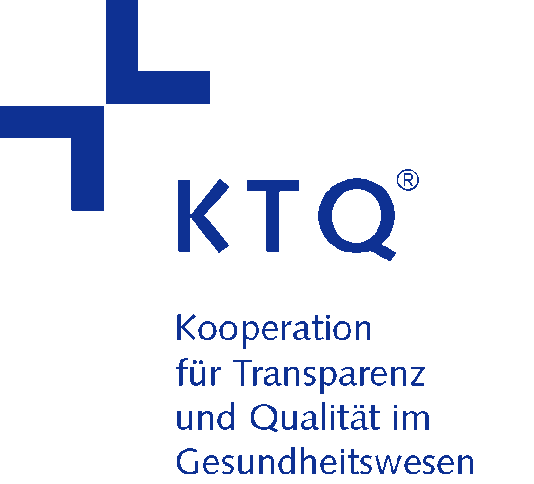 Krankenhaus:Institutionskennzeichen:Anschrift:Ist zertifiziert nach KTQ®
mit der Zertifikatnummer:durch die von der KTQ-GmbH
zugelassene Zertifizierungsstelle:Gültig vom:bis:Zertifiziert seit:Dr. med. Thilo Grüning, MSc.Für die DeutscheKrankenhausgesellschaftSan.-Rat Dr. med. Josef Mischo Für die BundesärztekammerThomas MeißnerFür den Deutschen Pflegerat